Defending Champion ShotLink Keys to VictoryJordan Spieth earned 500 FedExCup points with his 12th career PGA TOUR victory at the Valero Texas Open.-4	Jordan Spieth started the 2021 Valero Texas Open playing his first nine holes in four under par, marking the ninth time in his TOUR career to play his opening nine of an event in four under or better. +12.89	Jordan Spieth outperformed the field by +12.89 total strokes from tee to green en route to victory, marking his third best SG: Tee-to-Green event performance of his career. The past eight champions have all been ranked inside the Top-10 in SG: Tee-to-Green54.76% 	Spieth converted 54.76% (23 of 42) of his greens in regulation into birdie, marking the highest birdie or better conversion by a winner at the Valero Texas Open 98	Spieth needed just 98 total putts at TPC San Antonio (Oaks Course) marking just the second time in his PGA TOUR career to need fewer than 100 total putts in a 72-hole stroke play event (2016 WGC-FedEx St. Jude Invitational/95/T3). Jordan Spieth has the lowest putts per round average and total putts needed by a Valero Texas Open champion since 1983.Comcast Business TOUR TOP 10 & FedExCup Storylines 6	out of the last 12 Valero Texas Open winners have qualified for the TOUR Championship 1,823	Charley Hoffman has earned 1,823 FedExCup Points at the Valero Texas Open since 2009, marking the most points earned during this time frame by 824 points2nd 	Marks the second consecutive season that three players in their 20s held a streak of at least four weeks leading the Comcast Business TOUR TOP 10 (Burns, Matsuyama & Scheffler) 51% 	Since 2009, 51% of the players in the Comcast Business TOUR TOP 10 with 19 weeks remaining have finished in the final Comcast Business TOUR TOP 10 (66 of 130) 2 	Two players have been outside the top-125 with 19 weeks remaining and finished the FedExCup Regular season in the Comcast Business TOUR TOP 10 9th 	Average FedExCup rank of the final Comcast Business TOUR TOP 10 leader since 2009. The Comcast Business TOUR TOP 10 leader has been in the TOP 10 with 19 weeks remaining in nine of the last 13 seasons Course & Hole Statistics – TPC San Antonio (Oaks Course)8	Since 2010, the TPC San Antonio (Oaks Course) has ranked as one of the top-15 toughest courses on the PGA TOUR in eight seasons.76.36% 	TPC San Antonio (Oaks Course) was the third toughest greens to hit inside 125 yards last season on the PGA TOUR2nd 	Since 2010, TPC San Antonio (Oaks Course) has the second-toughest greens to hit on the PGA TOUR of non-major venues (min 500 rds played). In this time frame, the field hits 58.23% of the greens in regulation at this course.283.5	yards was the average going for it distance at TPC San Antonio (Oaks Course), marking the third longest last season on the PGA TOUR11.10%	hitting the green when going for it, marking the second lowest on the PGA TOUR last season Broadcast Window - Featured GroupsJordan Spieth: Defending champion Jordan Spieth is set to make his seventh start the event. 54.76% 	Spieth converted 54.76% (23 of 42) of his greens in regulation into birdie, marking the highest birdie or better conversion by a winner at the Valero Texas Open -205	Since 2013, Jordan Spieth is 205-under par in the state of Texas, best total by 53 shotsCorey Conners: 2019 Valero Texas Open winner Corey Conners is set to make his fourth start at the event -30	30 under par since 2018 at the Valero Texas Open, marking the second lowest score to par during this time frame-23	Corey Conners is 23 under par during rounds three and four at the Valero Texas Open compared to seven under during rounds one and two, marking a 16 shot difference Charley Hoffman: 2016 Valero Texas Open champion Charley Hoffman is set to make his 16th start at the event. Hoffman has five Top-3 finishes at the Valero Texas Open, his most at a TOUR event by three.  5	Since 2011, Hoffman has five top-three finish at the Valero Texas Open, most by three during this time frame15	has never missed the cut in 15 starts at the Valero Texas Open, marking the most starts without missing a cut at an event in his PGA TOUR CareerHideki Matsuyama: Hideki Matsuyama is set to make his second start at the Valero Texas Open. During the 2021 Valero Texas Open Matsuyama finished T30 at his first start at the event. 8	Hideki Matsuyama has played his last eight final rounds under par, marking the highest active streak of any player on TOUR this season 7	Hideki Matsuyama has ranked inside the Top 10 in SG: Approach the Green seven times since 2014, marking the most of any player during this time frame. Hudson Swafford: Hudson Swafford is set to make his sixth start at the Valero Texas Open. Swafford has missed the cut three times while making the cut twice with his best finish of T35 in 2015. 98	Last season Hudson Swafford was ranked 154th in SG: Approach the Green. This season Swafford is ranked 56th. Swafford’s improvement of 98 spots is the second-best improvement during this time frame. 29th 	Hudson Swafford has never qualified for the TOUR Championship. Swafford is currently ranked 29th in the standings with 19 weeks left in the regular season Chad Ramey: Coming off a win at the 2022 Corales Puntacana, Chad Ramey is set to make his first start at the Valero Texas Open. Ramey had 105 putts last week en route to victory, marking his fewest in a TOUR event.-12	Chad Ramey played the Par 5s in 12 under last week on his way to victory at the Corales Puntacana Championship, tying his best Par 5 Performance on TOUR Abraham Ancer: Abraham Ancer is set to make his fifth start at the Valero Texas Open. 9	Abraham Ancer has nine consecutive first rounds score under par, marking the second highest active streak behind Marc Leishman with 13113	Abraham Ancer has fallen 113 rankings in SG: Total from 15th last season to 128th this seasonTony Finau: Tony Finau is set to make his fifth start at the Valero Texas Open -9	Tony Finau is a combined nine under par during second rounds compared to seven over par during first rounds at the Valero Texas Open 67.4 	Tony Finau has the third lowest final round scoring average on TOUR this season (67.4)Brandt Snedeker: 2012 FedExCup champion has four top-25 finishes in four starts at the Valero Texas Open.4	Longest active streak of top-25s at this event (among active players)6	One of six players who have qualified for the FedExCup Playoffs in all 15 seasons (currently 187th in standings)Bryson DeChambeau: Bryson DeChambeau missed the cut in his only two Valero Texas Open appearances (2016 & 2017). DeChambeau averages 4.33 birdies per round on the PGA TOUR, sixth best average since the start of the 2017-18 season (min 65 rds).4		Has qualified for the TOUR Championship in four of five TOUR seasons (currently 211th)341	Has hit 341 drives 350 yards or longer since the start of the 2016-17 PGA TOUR season, most by 61 drives in this time frameLuke List: Luke List has one top-25 (2021/T17) finish in six Valero Texas Open starts. List currently 11th in the FedExCup is seeking his first season qualifying for the TOUR Championship (best FEC finish: 45th/2017-18).1st / 306.7	Leads the PGA TOUR in SG: Tee-to-Green and ranks Second in Driving Distance All Drives. List is one of 10 players who have ranked inside the top-25 in SG: Tee-to-Green in each season since the 2019-20 seasonGary Woodland: Gary Woodland is set to make his sixth start at the Valero Texas Open. Last season Woodland had his best finish at the event of T6. -6	Gary Woodland was a combined four over par during his first three starts at the Valero Texas Open compared to a combined six under par during his last two starts2nd 	Gary Woodland makes birdie or better 70% of the time when going for the green, marking the second highest percentage on TOUR this seasonRory McIlroy: Two-time FedExCup champion Rory McIlroy is set to make his second start at the Valero Texas Open. In his only start at this event in 2013, McIlroy finished solo second.2		only Tiger Woods and Rory McIlroy have claimed the FedExCup twice in their careers20	one of only seven players to record 20 or more events on TOUR at 12-under or better in final three rounds (four-round stroke-play event since 2013), Rory was 12 under in final 3 rounds at 2013 Valero Texas Open 1st 	led the field in SG: Tee-to-Green (+3.105) & Total Birdies (23) at the 2013 Valero Texas Open, one of 18 events with 23 or more birdies & one of six events leading in both categoriesJason Day: Jason Day is set to make his fourth appearance at the Valero Texas Open and first since 2009, failing to make the cut in any of his previous three starts. Day currently ranks 118th in the FedExCup and seeks first season qualifying for the TOUR Championship since the 2017-18 season (16th).75.33	has a 75.33 stroke average in Round 1 at the Valero Texas Open, Day’s highest Opening Round average in a TOUR stroke-play event (min 3 starts)Matt Kuchar: Matt Kuchar is set to make is 500th career PGA TOUR and 17th start at the Valero Texas Open. Kuchar was one of four players who played all four rounds under par at the 2021 Valero Texas Open.9	has made nine consecutive cuts at the Valero Texas Open, tied-third longest active cuts made streakRickie Fowler: Rickie Fowler has finished T17 in his previous two appearances at the Valero Texas Open (2019, 2021).111th	Currently 111th in the FedExCup standings, Fowler has qualified for the TOUR Championship in six seasons since 201231.3	Fowler has struggled this season making 19 double bogeys or worse in 33 rounds and on pace for his highest frequency of double bogeys per holes played in a season on TOUR (6th highest frequency among 210 players with 18 or more rounds this season)Ryan Palmer: Ryan Palmer is set to make his 19th Valero Texas Open and 69th TOUR start in the Lone Star State.68	Second most starts in Texas without a PGA TOUR win since 200213/10/3	Palmer has qualified for the FedExCup Playoffs in 13 seasons and finished three of those seasons in the top-30 of the standings. Palmer ranks 126th in the standings with 19 weeks left in the Regular seasonRyan Brehm: Ryan Brehm finished T34 in his Valero Texas Open debut (2017). Brehm has four top-25 finishes in 70 career TOUR starts, including his win at the 2022 Puerto Rico Open. One of eight First-Time TOUR winners this season.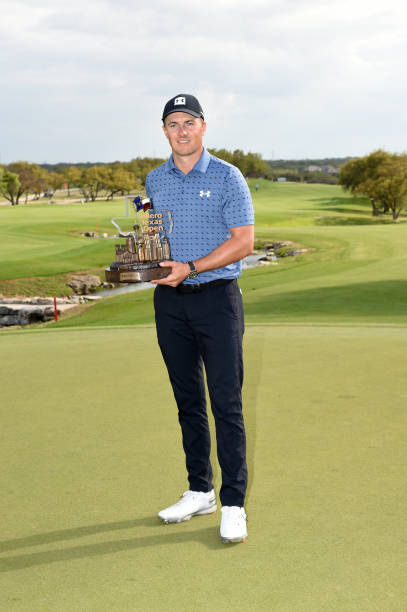   Valero Texas OpenJordan SpiethBest FedExCup Finishes – PGA TOUR CareerBest FedExCup Finishes – PGA TOUR CareerBest FedExCup Finishes – PGA TOUR CareerBest FedExCup Finishes – PGA TOUR CareerBest FedExCup Finishes – PGA TOUR Career20102014-152016-172020-2120094th 10th 20th 32nd 37th 